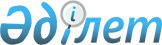 2014 жылға Ақтөбе қаласы бойынша ұйымдардың тізбесін, қоғамдық жұмыстардың түрлерін, көлемін және нақты жағдайларын бекіту туралы
					
			Күшін жойған
			
			
		
					Ақтөбе облысы Ақтөбе қаласының әкімдігінің 2014 жылғы 13 қаңтардағы № 92 қаулысы. Ақтөбе облысының Әділет департаментінде 2014 жылғы 27 қаңтарда № 3766 болып тіркелді. Қолданылу мерзімінің аяқталуына байланысты әрекетін тоқтатты – (Ақтөбе облысы Ақтөбе қаласы әкімінің аппаратының басшысының 2015 жылғы 1 шілдедегі № 05-13/2503 хаты)      Ескерту. Қолданылу мерзімінің аяқталуына байланысты әрекетін тоқтатты – (Ақтөбе облысы Ақтөбе қаласы әкімінің аппаратының басшысының 01.07.2015 № 05-13/2503 хаты).

      РҚАО ескертпесі.

      Құжаттың мәтінінде түпнұсқаның пунктуациясы мен орфографиясы сақталған.



      Қазақстан Республикасының 2001 жылғы 23 қаңтардағы № 148 "Қазақстан Республикасындағы жергілікті мемлекеттік басқару және өзін-өзі басқару туралы" Заңының 31 бабына, Қазақстан Республикасының 2001 жылғы 23 қаңтардағы № 149 "Халықты жұмыспен қамту туралы" Заңының 7 бабының 5) тармақшасына және 20 бабына, "Халықты жұмыспен қамту туралы" Қазақстан Республикасының 2001 жылғы 23 қаңтардағы Заңын іске асыру жөніндегі шаралар туралы" Қазақстан Республикасы Үкіметінің 2001 жылғы 19 маусымдағы № 836 қаулысына сәйкес ҚАУЛЫ ЕТЕДІ:



      1. Жұмыссыздарды уақытша жұмыспен қамтуды ұйымдастыру үшін, қоғамдық жұмыстар өткізілетін ұйымдардың тізбесі, түрлері, көлемі және нақты жағдайлары қосымшаға сәйкес бекітілсін.



      2. "Қалалық жұмыспен қамту және әлеуметтік бағдарламалар бөлімі" мемлекеттік мекемесі (Н.Х.Бөртебаева) осы қаулының жүзеге асырылуын қамтамасыз етсін.



      3. "Ақтөбе қаласының экономика және қаржы бөлімі" мемлекеттік мекемесі (Х.Б.Ізбастенова) 451-002-100 "Қоғамдық жұмыстар" бюджеттік бағдарламасы бойынша қоғамдық жұмысты жергілікті бюджет қаржысы есебінен қаржыландыруды жүзеге асыруды қамтамасыз етсін.



      4. Осы қаулының орындалуын бақылау қала әкімінің орынбасары А.А.Арынғазиеваға жүктелсін.



      5. Осы қаулы ол алғаш ресми жарияланғаннан кейін он күнтізбелік күн өткен соң қолданысқа енгізіледі. 

  Уақытша жұмыспен қамтуды ұйымдастыру үшін, қоғамдық жұмыстың көлемі мен түрлері, қоғамдық жұмыстар өткізілетін ұйымдардың тізбесі      Қоғамдық жұмыстың нақты шарттары.

      Жұмыс аптасының ұзақтығы, екі демалыс күндерімен бес күн құрайды, сегіз сағаттық жұмыс күні, түскі үзіліс 1 сағат. Еңбек ақысы жұмыс уақытын есепке алу табелінде көрсетілген нақты еңбек еткен уақытына, жұмыссыздардың жеке есеп шоттарына аудару жолымен жүзеге асырылады.

 
					© 2012. Қазақстан Республикасы Әділет министрлігінің «Қазақстан Республикасының Заңнама және құқықтық ақпарат институты» ШЖҚ РМК
				Қала әкімі


Е.Омаров




Қала әкімдігінің

2014 жылғы 13 қаңтардағы

№ 92 қаулысына

қосымша№

 №

  

 

 

Мекемелер атауы

  

 

 

Жұмыс және қызмет түрлері

 Орындалатын жұмыс және қызмет көлемі табиғи көрсеткіштері

 Берілген сұраныс

 Бекітілді

 Еңбекке қатысушының еңбек ақысының көлемі

 №

 №

  

 

 

Мекемелер атауы

  

 

 

Жұмыс және қызмет түрлері

 Орындалатын жұмыс және қызмет көлемі табиғи көрсеткіштері

 Жұмыс орнының саны

 Жұмыс орнының саны

 Еңбекке қатысушының еңбек ақысының көлемі

 1

 1

 "Ақтөбе қаласының Қарғалы ауылдық округі әкімінің аппараты" мемлекеттік мекемесі

 Қарғалы, Ақжар, Ясный, Мағаджан селоларының көшелерін жинау, контейнерлер алаңдарын ағымдағы күтіп-ұстау, ағаштарды кесу және құнарландыру, ақтау. Трасса бойы аумағын жинау, жиектастарды ақтау, көгал шөбін күту. 

Халық санағы.

 47 шақырым

 43

 25

 Қазақстан Республикасы заңнамасымен белгіленген төменгі еңбек ақы

 2

 2

 "Ақтөбе қаласының Қурайлы ауылдық округі әкімінің аппараты" мемлекеттік мекемесі 

 "Ақтөбе-Мәртөк" тас жолы аумағын жинау.

Қурайлы, Георгиевка, Елек, Россовхоз, 39 разъезд елді мекендерінің аумағын тазалауға көмектесу. 

 32000 шаршы метр

 

 

78200 шаршы метр

 28

 15

 3

 3

 "Ақтөбе қаласының Благодар ауылдық округі әкімінің аппараты" мемлекеттік мекемесі

 К. Нокин, Садовое, Пригородное, Бекқұл баба, Қызылжар селоларының көшелерін жинастыру, қоқыс шығару, қоқысты қолмен тиеу.

 50900 шаршы метр

 40

 36

 4

 4

 "Ақтөбе қаласының Сазды ауылдық округі әкімінің аппараты" мемлекеттік мекемесі 

 Село көшелерін тазалау.

Ұлы Отан соғысы, Еңбек майданы мүгедектері мен қатысушыларына және қарт адамдарға көмек көрсету.

 9333 шаршы метр

 25

 10

 5

 5

 "Ақтөбе қаласының Новый ауылдық округі әкімінің аппараты" мемлекеттік мекемесі 

 Жанақоныс және Кұрашасай елді мекендерінің көшелерін тазалау. 

Ауылшаруашылық малдарын бірдейлендіру бойынша жұмыстарды ұйымдастыруға көмектесу және ветеринарлық қызметкерлерге малды тексеруге көмек көрсету. 

Трасса бойы аумағын жинау. 

Халық және мал санағын жүргізуге, аз қамтылған отбасылардың әлеуметтік картасын жасауға көмектесу.

Орман және дала өрттерін сөндіру жұмыстарына көмектесу

 119400 шаршы метр

 

Ірі қара 658

Ұсақ мал 4565 

 

 

 

 

 

16 шақырым

 

 

 

 1861 отбасы

 46

 12

 6

 6

 "Қазақстан Республикасы мемлекеттік қызмет істері Агенттігінің Ақтөбе облысы бойынша департаменті" ММ 

 Техникалық жұмыс: құжаттарды өңдеуге көмектесу 

Іс қағаздарын жүргізу. 

 

 4550 дана

 3

 3

 7

 7

 "Ақтөбе облысының жұмыспен қамтуды үйлестіру және әлеуметтік бағдарламалар басқармасы" ММ

 Техникалық жұмыс: құжаттарды өңдеуге көмектесу.

Курьерлік жұмыс 

 10000 дана

 

 

5000 дана

 5

 5

 8

 8

 "Қалалық жұмыспен қамту және әлеуметтік бағдарламалар бөлімі" ММ

 Техникалық жұмыс: құжаттарды өңдеуге көмектесу.

Курьерлік жұмыс

Ғимаратты тазалауға көмектесу.

 60000 дана 

 

 

1969 шаршы метр

 20

 12

 9

 9

 "Әлеуметтік жәрдем қалалық орталығы" ММ

 Ғимаратты тазалауға көмектесу

 195,1 шаршы метр

 1

 1

 10

 10

 "Ақтөбе облысы бойынша бақылау және әлеуметтік қорғау департаменті" ММ

 Техникалық жұмыс: құжаттарды өңдеуге көмектесу, курьерлік жұмыс.

Зейнеткерлік және әлеуметтік төлемдер құжаттарын қабылдау және тіркеу. 

 78000 дана

 

 

 

 

43160 дана

 8

 5

 11

 11

 "Ақтөбе облысының Әділет департаменті" ММ

 Техникалық жұмыс: құжаттарды өңдеуге көмектесу. 

 73500 дана

 30

 10

 12

 12

 "Ақтөбе қаласының Әділет басқармасы" ММ

 Техникалық жұмыс: құжаттарды өңдеуге көмектесу, мұрағаттық жұмыс.

 54000 дана

 

 

 25

 20

 13

 13

 Ақтөбе облысының Прокуратурасы

 Техникалық жұмыс: құжаттарды өңдеуге көмектесу

 50000 дана

 10

 8

 14

 14

 Қазақстан Республикасы Жоғарғы Сотының жанындағы соттардың қызметін қамтамасыз ету Департаментінің Ақтөбе облыстық сотының кеңсесі

 Техникалық жұмыс: құжаттарды өңдеуге көмектесу.

Курьерлік жұмыс 

 

 81000 дана

 

 

50000 дана

 185

 62

 15

 15

 "Ақтөбе облысы Сот актілерін орындау департаменті" ММ

 Техникалық жұмыс: құжаттарды өңдеуге көмектесу.

Курьерлік жұмыс

 13140 дана

 

 

4400 дана

 30

 30

 16

 16

 Ақтөбе қаласы ішкі істер басқармасы 

 Тұрғын үйлерде қоғамдық кауіпсіздікті сақтау, пәтер ұрлықтары мен құқық бұзушылықтарға байланысты қылмыстарды анықтау, болдырмау және алдын-алу.

Сарбаздар – ауылдық округтер мен мал базары ауданында қоғамдық тәртіпті сақтау.

Ақтөбе қаласы ішкі істер басқармасының көші-қон полициясы және оның бөлімшелерінің құжаттарын рәсімдеу.

 15 үй

 42

 

 

 

 

 

 

 

 

20

 

 

 

 

18

 40

 17

 17

 Ақтөбе қаласы бойынша Салық басқармасы 

 Техникалық жұмыс: 

Құжаттарды өңдеуге көмектесу.

Курьерлік жұмыс

  

40000 дана

50000 дана

 60

 52

 18

 18

 Ақтөбе облысы бойынша Салық департаменті

 Техникалық жұмыс: 

Құжаттарды өңдеуге көмектесу.

 2000 дана

 2

 2

 19

 19

 "Ақтөбе облысы қорғаныс істері жөніндегі департаменті" ММ 

 Техникалық жұмыс: құжаттарды өңдеуге көмектесу. Карточкамен жұмыс.

 10200 дана

 30

 10

 20

 20

 "Ақтөбе қаласы қорғаныс істері жөніндегі басқармасы" ММ

 Техникалық жұмыс: құжаттарды өңдеуге көмектесу. 

Курьерлік жұмыс.

Картотекамен жұмыс.

 101100 дана

 

 

31600 дана

8000 дана

 210

 55

 21

 21

 "Ақтөбе облысының еңбек инспекциясы жөніндегі басқармасы" ММ

 Техникалық жұмыс: құжаттарды өңдеуге көмектесу.

 60000 дана

 7

 7

 22

 22

 Ақтөбе горнизонының әскери прокуратурасы

 Аумақты жинауға көмек көрсету.

 1500 шаршы метр

 1

 1

 23

 23

 Ақтөбе облысы бойынша Қазақстан Республикасы Бас Прокуратура-

сының құқықтық статистика және арнайы есепке алу жөніндегі комитетінің басқармасы

 Техникалық жұмыс: құжаттарды өңдеуге көмектесу.

 18000 дана

 5

 5

 24

 24

 "Ақтөбе облысының табиғи ресурстар және табиғатты пайдалануды реттеу басқармасы" ММ

 Техникалық жұмыс: құжаттарды өңдеуге көмектесу.

 1686 дана

 5

 5

 25

 25

  "Ақтөбе қаласының тұрғын үй инспекциясы бөлімі" ММ

 Техникалық жұмыс: құжаттарды өңдеуге көмектесу. 

 1500 дана

 3

 3

 26

 

 "Ақтөбе қалалық жер қатынастары бөлімі" ММ

 "Ақтөбе қалалық жер қатынастары бөлімі" ММ

 Техникалық жұмыс: құжаттарды өңдеуге көмектесу

 5000 дана

 5

 5

 27

 27

 "Нұр Отан" партиясы Ақтөбе облыстық филиалы

 Аумақты жинауға көмектесу.

 714 шаршы метр

 2

 2

 28

 28

 М.Құсайнов атындағы Ақтөбе облыстық дарынды балаларға арналған маманданды-

рылған мектеп- интернат 

 Ауланы тазалауға көмек көрсету

 9323,5 шаршы метр

 1

 1

 29

 29

 "Ақтөбе қаласының сәулет және қала құрылысы бөлімі" ММ

 Техникалық жұмыс: құжаттарды өңдеуге көмектесу

 5000 дана

 5

 5

 Барлығы:

 915

 447

 